DOSSIER DE CANDIDATUREappel à projets pour l’exploitation du lieu de vie - restaurant du complexe annexe du StadiumVilleneuve d’Ascq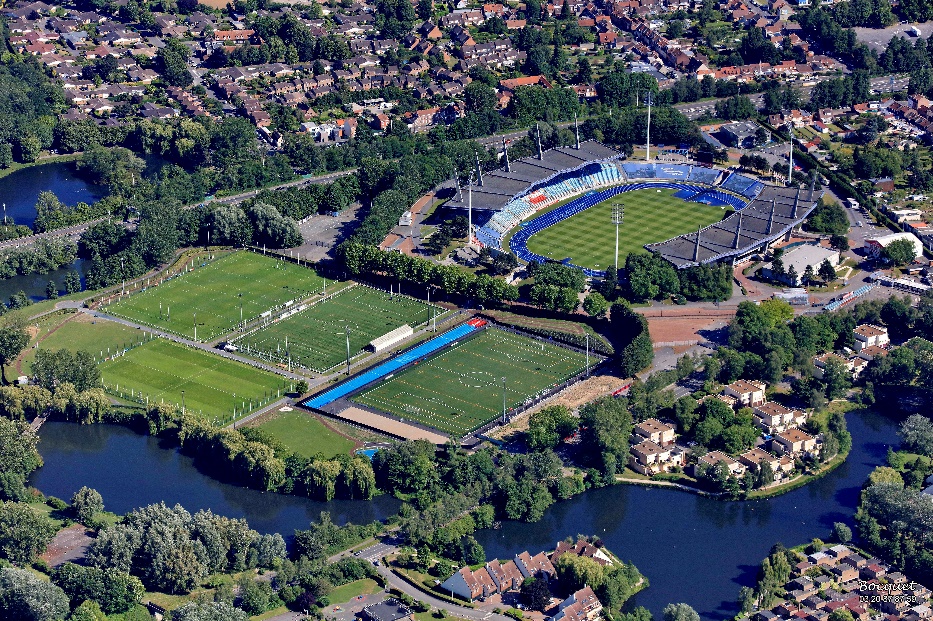 Date limite de dépôt : 13 mai 2019Les renseignements que vous porterez dans ce dossier permettront d’apprécier les qualités économiques et professionnelles de votre projet. Nous vous rappelons que, outre les capacités professionnelles, techniques et financières du candidat, le concept, l'ambition et l'attractivité du projet, sa compatibilité avec l’environnement associatif et sportif du site et la motivation à sa réussite, feront partis des critères de sélection du candidat. Nous vous invitons à compléter le formulaire avec soin et à y apporter toute votre attention. Les informations du présent dossier, ainsi que les pièces jointes associées, sont confidentielles.La taille des champs à compléter ci-dessous pourra être adaptée en fonction du développement de la réponse que vous souhaitez apporter. Le dossier de candidature est à transmettre en papier et par électronique (au format PDF).Les propositions finales du candidat seront intégrées à la convention d’occupation temporaire du domaine public et leur non application entraina sa résiliation.Rappel des modalités de remise du dossier d’appel à projetsLe dossier d’appel à projets devra être transmis aux formats papier et numérique au plus tard le 13 mai 2019 à 12h : - Le dossier papier pourra être envoyé par voie postale, par lettre recommandée avec accusé de réception ou tout moyen permettant de déterminer de façon certaine la date et l’heure de réception, à l’adresse suivante : Métropole Européenne de Lille Direction des Sports Service Exploitation des équipements sportifs A l’intention de Justine LE BOURG 1 rue du ballon – CS 50749 – 59 034 Lille cedex.Il peut aussi être déposé contre récépissé, les jours ouvrés du lundi au vendredi de 8h à 18h, à :Métropole Européenne de Lille1 rue du ballon – accueil principal du bâtiment R+8Il portera la mention suivante sur l’enveloppe : Complexe annexe du Stadium – Villeneuve d’Ascq Exploitation du lieu de vie / Restaurant Appel à projetsA l’attention de Justine LE BOURG – Ne pas ouvrir.- Le dossier numérique sera transmis au format PDF par courrier électronique à l’adresse suivante : lieudeviestadium@lillemetropole.frUne visite de site, non obligatoire, sera organisée le 2 avril 2019 à 10h30 au Stadium (Accueil du Stadium, Avenue de la Châtellenie, 59650 Villeneuve-d'Ascq) durant laquelle les candidats auront également la possibilité de poser des questions. La confirmation de la participation à la visite est attendue au préalable, via l’adresse mail : lieudeviestadium@lillemetropole.fr. Une seconde visite pourra être organisée entre le 3 avril et le 10 mai en fonction des demandes éventuelles.Des informations complémentaires peuvent être obtenues par voie électronique, les questions pouvant être posées via l’adresse : lieudeviestadium@lillemetropole.fr.Présentation du porteur de projet→ IDENTITE DU PORTEUR DE PROJETNom : 	Prénom :	Adresse :	 Téléphone : 	E-mail : 	Fonction : 	→ SITUATION PROFESSIONNELLE ACTUELLE Etudiant	 Salarié	 Commerçant / Artisan indépendant	 Demandeur d’emploi      Autre, précisez : 	→ IDENTITE DE LA STRUCTURERaison sociale :	Nom(s) commercial(s) (si différent) : 	Forme juridique : 											 N° SIRET / RCS : 	Activité : 	Nombre d’établissements et lieux :	Date(s) de création : 	Adresse du siège social :	Téléphone :	E-mail :	Site internet / réseaux sociaux :	Etes-vous :  propriétaire       locataireVotre organisme est-il affilié à une union / une fédération / un réseau ?  Non        Oui, précisez : 	Votre projet est-il subventionné (par une collectivité ou une autre entité) ?  Non         Oui, précisez :	Formations, expériences et compétences du porteur de projet                                                                   Curriculum Vitae du (des) porteur(s) de projet à joindre au dossier de candidature.→ FORMATIONSDe quelle(s) formation(s) le(s) porteur(s) de projet est (sont)-il(s) diplômé(s) (année d’obtention) ?→ EXPERIENCESAvez-vous déjà exercé une activité professionnelle en rapport avec votre projet ? Non       Oui, Précisez :→ COMPETENCESSur une échelle de 1 à 4, quelles sont vos compétences techniques et expériences professionnelles en rapport avec votre projet ?Légende : 1 = notion : être capable de réaliser une activité avec de l’aide2 = application : être capable de réaliser une activité en autonomie3 = maîtrise : être capable de réaliser des activités et de transmettre des savoirs et savoirs-faire4 = expertise : être capable de réaliser des activités, de transmettre et de faire évoluer des savoirs et savoirs-faireDisposez-vous de compétences techniques spécifiques ?(Exemple pour la cuisine : cuisine traditionnelle, du monde, végétarienne, procédés de cuisson spécifiques, connaissances fine des variétés régionales, connaissances en diététique, etc. Exemple pour le commerce : connaissance du marché local, langue étrangère, etc.Exemple en accueil : accueil de groupes, d’évènements, manifestations sportives, public enfant)  Non      Oui, précisez :	Présentation du projet→ MOTIVATIONSQuelles sont les raisons de votre candidature à ce projet ? Opportunité          Esprit et atout du site            Créer une activité indépendante       Déménager de mon local actuel                           Développement     Autre, précisez :	Quelles sont vos motivations pour la réussite de ce projet ?	→ CONCEPT DU PROJETQuelle activité de restauration souhaitez-vous développer ? 	Présentez-nous votre projet dans son ensemble (Il sera détaillé ensuite) : (Description des produits et services proposés, clientèle cible, organisation de l’activité, fonctionnement, etc.) → DETAIL DE l’OFFRE DE BIENS ET SERVICESQuel sera le type de cuisine envisagé ? (Fournir des exemples significatifs de plats et de boissons proposés, un exemple de menu, etc.)Des visuels seront joints au dossier de candidature.Quel sera l’esprit du lieu ? (Détaillez : mobilier, décoration, couleur, vaisselle, verrerie, linge, ambiance générale, visuel de carte, ambiance sonore et lumineuse, etc.)Des illustrations seront jointes au dossier de candidature.Quelle sera la clientèle cible ?Détaillez les offres de service en fonction des publics et des évènements :(Précisez : public, sportifs, entreprises, matchs, évènements, public adulte et enfant, etc.)Quelle sera l’offre tarifaire ? (Détailler des différentes formules proposées ainsi que l’offre tarifaire, en fonction des évènements)Quelle sera l’amplitude d’ouverture, en fonction des périodes et des publics correspondant ?(Précisez : Heures d’ouverture, jours d’ouverture sur la semaine, nombre de jours et périodes de fermeture sur l’année, différenciation éventuelle selon les périodes (périodes scolaires ou de vacances, période creuse ou pleine, semaine ou week-end)).Un planning prévisionnel est à joindre au dossier de candidature.Envisagez-vous des animations spéciales ? (Précisez : type, clientèle cible, nombre, période, etc.) Non      Oui, précisez : 	Détaillez le mode d’exploitation de la terrasse :(Précisez : périodes d’ouverture, mobilier, accessoires, nombre de couverts) Des visuels de mobilier pourront être joints au dossier de candidature.→ GAMME ET ORIGINE DES PRODUITSQuelle gamme et origine des produits envisagez-vous de proposer ?Auprès de quels fournisseurs envisagez-vous de vous fournir (noms et lieux) ?Quelle catégorie et gamme d’alcool envisagez-vous de proposer ?Possédez-vous une licence de débit de boissons ?    Non       OuiSi oui, laquelle? _______________________→ PROJECTIONS DE FREQUENTATION Combien de couverts envisagez-vous : Par jour : 		   Par service : Combien de services envisagez-vous : Le midi :	 	Le soir : 		   Autres :   → MODALITES D’ORGANISATION AVEC LES STRUCTURES UTILISATRICESDétaillez les modalités d’organisation envisagées avec les structures utilisatrices : (Précisez : modalités d’accueil, relations quotidiennes, offre financière) Détaillez les modalités d’organisation envisagées lors des évènements :(Précisez : modalités d’accueil, relations, offre financière (par exemple : comment est envisagé le mécanisme financier de reversement des recettes aux clubs organisateurs lors des évènements payants (pourcentage du Chiffre d’affaires, forfait, etc.) → PRESTATIONS ANNEXESDétaillez les autres services éventuellement proposés :(Précisez : Expositions, ateliers, réunion d’entreprise, espace de co-working, possibilité de vente à emporter, formules after-work ou après entrainement/match, retransmissions d'événements, etc.) Envisagez-vous de sous-traiter certaines prestations ? Non       Oui, précisez : 	Matériels et investissementsIndiquez ci-dessous les matériels, machines et outils nécessaires à l’exploitation de votre activité :Un inventaire du matériel et mobilier en possession ainsi que des visuels pourront être joints au dossier de candidature. Quels investissements avez-vous prévus ?Des fiches techniques du matériel pourront être jointes au dossier de candidature. Il est rappelé que, comme présenté au point 11 du règlement de l’appel à projets, la durée de l’AOT sera définie en fonction des investissements portés par le candidat.Votre activité nécessitera-t-elle des contraintes techniques éventuelles (extraction de fumée, ventilation, etc.) ? Non     Oui, précisez :	Entretien et maintenanceComment envisagez-vous l’entretien courant (maintien en état courant de propreté, fonctionnement, d’exploitation et de sécurité) et la maintenance (opérations permettant d’assurer le bon fonctionnement de l’équipement et le maintien de son niveau de service et de qualité), les contrôles périodiques et visites réglementaires ?Démarche environnementaleQuelles actions en faveur du développement durable et du respect de l’environnement avez-vous envisagées ? (par exemple : gestion des déchets, lutte contre le gaspillage alimentaire, etc.) : Commercialisation et communicationQuelle stratégie commerciale avez-vous identifiée ?(Précisez : prospection et développement de la clientèle, référencement, mailing, etc.)Une étude préalable peut être jointe au dossier de candidature. Quelle stratégie de communication avez-vous envisagée ?(Précisez : type de communication, secteur géographique, clientèle cible, périodicité des campagnes de communication, concurrence directe, etc.)Quels supports de communication avez-vous envisagés (presse et digital) ?Avez-vous déjà identifié :  Nom du restaurant, si oui lequel : __________________	      Logo     	     Charte graphique     	      Goodies   	    Site internet  Réseaux sociaux     	   Autres           Rien d’abouti à ce jourDes visuels pourront être joints au dossier de candidature.Personnel affecté au serviceQuel sera le personnel affecté au service ?Détaillez le type de contrat pour chacun des salariés (CDI, CDD, Apprentissage, temps plein, temps partiel, etc.) :Les curriculum vitae des salariés identifiés pourront être joints au dossier de candidature.FinancementAvez-vous pris contact avec des établissements bancaires ? Non       Oui, précisez :Le plan de financement prévisionnel pourra être joint au dossier de candidature.→ ANALYSE FINANCIERENombre de clients potentiels dans la zone de chalandise : ________Nombre de clients par jour : ________Panier moyen : _______ € / persVeuillez expliquer vos hypothèses de calcul (prix unitaire, marge, quantité vendue/ an, nombre de clients, etc.) pour votre compte d’exploitation : Joindre au dossier de candidature votre compte d’exploitation prévisionnel détaillé d’après la trame jointe à l’appel à projets et votre bilan prévisionnel.→ REDEVANCE PART VARIABLEUn intéressement, calculé selon un coefficient unique appliqué à l'ensemble de la masse du chiffre d'affaires H.T. de l'année « N-1 », sera versé annuellement, dans les proportions suivantes :Le candidat est libre de faire toute autre proposition quant à une répartition du chiffre d’affaires et un taux de reversement différent.Souhaitez-vous proposer une répartition autre ?  Non  Oui, précisez la répartition envisagée : Précisez la(les) raison(s) : Durée de l’Occupation Temporaire du domaine publicLa durée de l’Autorisation d’Occupation Temporaire du domaine public est définie en fonction du montant des investissements porté par le candidat sur la durée de l’AOT. Le candidat est libre de faire toute proposition de tranche et de durée différente, dans la limite de ces 10 ans et dans le respect de cette logique de palier.Souhaitez-vous formuler une proposition autre ?  Non       Oui, précisez : Précisez-en la(les) raison(s) : Perspectives de développementQuelles sont vos perspectives d’inscription et de développement dans la vie de l’équipement ?Quel est votre projet à 10 ans ?→ ATOUTS DU PROJETQuels sont selon vous les trois principaux points forts de votre projet ? Attestation sur l’honneurJ’atteste sur l’honneur :  L’exactitude des renseignements fournis N’être sous le coup d’aucune(s) sanction(s) m’interdisant de diriger, gérer, administrer ou contrôler une entreprise. Accepter les conditions du projet de Convention d’Occupation du domaine public joint en annexe (qui pourra faire l’objet de discutions lors des rencontres).A 	, le 	SIGNATURESynthèse des pièces à joindre au dossier de candidatureLes pièces suivantes devront être jointes au dossier de candidature (au format PDF) : - Curriculum Vitae du (des) porteur(s) de projet - Visuels du type de cuisine envisagé (menu, plats, etc.)- Illustration de l’aménagement du lieu, de l’offre de biens et de services- Planning prévisionnel d’ouverture- Compte d’exploitation prévisionnel détaillé d’après la trame jointe - Bilan prévisionnel D’autres pièces pourront être jointes au dossier de candidature :- Inventaire du matériel et mobilier et visuels éventuels- Fiches techniques du matériel - Etude préalable sur la stratégie de commercialisation et de communication - Visuels de communication - Curriculum Vitae des salariés affectés au projet - Projet de règlement intérieur - Plan de financement prévisionnel - Tout autre document jugé nécessaire par le candidat permettant au jury d'analyser et de faciliter sa compréhension du projet.FONCTIONNOM DE LA STRUCTURELIEUDATEDUREECompétences1234Gestion d’un point de venteGestion d’un restaurantAccueil / relation clientGestion administrative et financière Communication / marketing / WebNégociation fournisseurInformatique / bureautiqueEntretien / hygiène / sécuritéCuisineServiceAutre, précisez :Autre, précisez :FournisseurLieuDésignationA acquérirA acquérirA acquérirEn possessionEn possessionValeur HT (€)Année d’acquisition (N à N+9)DésignationneufoccasionneufneufoccasionInvestissementsAnnée(N à N+9)Montant HTComplément d’information éventuel (puissance, etc.)Montant total HTMontant total HTDès le démarrageNN+1N+2N+3N+4N+5N+6N+7N+8N+9Nombre total de salariés prévuDétail du nombre de salariés prévu par fonction Encadrement Secrétariat / Administration Cuisinier ServeurCommerciaux Autres (précisez) Type de contratType de contratType de contratFonctionsSalarié 1Salarié 2Salarié 3Encadrement Secrétariat / Administration Cuisinier ServeurCommerciaux Autres (précisez) Organisme bancaireType de demandeEtat d’avancement de la demandeEtat d’avancement de la demandeEtat d’avancement de la demandeOrganisme bancaireType de demandeAcceptéeRefuséeEn coursMontant du chiffre d'affaires (N-1) en € H.T.Montant de l’intéressement annuel (N) en € H.T.Tranche du CA comprise entre 300 001 et 450 0002 % du CA H.TTranche du CA comprise entre 450 001 et 700 0003 % du CA H.TTranche du CA supérieure ou égale à 700 0014 % du CA H.TMontant du chiffre d'affaires (N-1) en € H.TMontant de l’intéressement annuel (N) en € H.TMontant total des investissements prévus par le candidat en € H.T. sur la durée de l’AOTDurée de l’Autorisation d’Occupation TemporaireInférieur à 80 000 € H.T.4 ansCompris entre 80 001€ H.T. et 100 000 € H.T.5 ansCompris entre 100 001 € H.T. et 150 000 € H.T.6 ansCompris entre 150 001 € H.T. et 200 000 € H.T.7 ansSupérieur à 200 001 € H.T.10 ansMontant total des investissements prévus par le candidat en € H.T. sur la durée de l’AOTDurée de l’Autorisation d’Occupation Temporaire